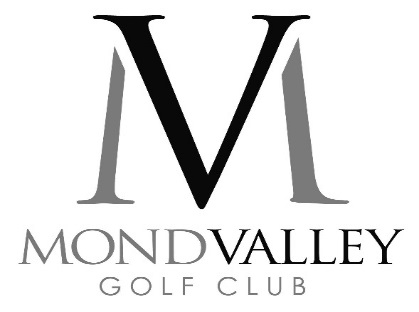 Competitions & Local Rules Meeting held on 22.3.20After a full discussion by the General Committee and subject to both Government and R & A directives.With both safety and welfare concerns paramount due the Corona Virus epidemic, it was agreed to suspend club competitions with effect from 23rd March – 7th April. This will be reviewed on a weekly basis as directives are changing regularly. All information will be updated on BRS to all members.In making their decision several issues were raised: -The inputting of cards had to be stringently controlled by any inputter of the committee and the use of gloves and sanitising the computer would be necessary.Monies paid into the safe has also a high risk of contamination when being opened and counted. Gloves must be worn.Information from other golf clubs were discussed with several local clubs having already stopped competitions until further notice.The mixed competitions or mixed social golf will also be suspended due to the format of only using one ball.The General Committee had no objections to groups or parties playing social golf amongst themselves, but they must adhere to the local rules set out below.Local Rules for MVGC as from 24.3.20 Flags are to be left in holes, ground staff to upturn cups on the greens.If a ball touches the cup it is deemed to have been holed.Bunkers to remain out of play.4 ball matches to be suspended max 3 ball matches.Players mark their own cards and verbally agree scores.Playing partner (s) to mark other players score on their card.2 metre distance to be observed form playing partners.No handshaking, kissing or huddles Only the player to touch his own ball.If a ball has been lost and found only the player to move ball to identify.Resumption of CompetitionsIf when a competition resumes, cards to be available from the reception room, fill in your name on competition entry sheet, completed cards to be placed into aluminium box at the end of a round. Monies to be placed in brown envelopes and placed in safe.Cards to be collected by Competition committee and scores to be entered in clubhouse computer.The use of gloves is mandatory when counting monies and entering cards into club computer.4 Ball matches suspended max 3 ball matches.Putting greens will have upturned cups as on normal greens during this period.Locker rooms will be open between 7am – 3pm for use of washing and toilet facilities.General Committee 